Correction : Prise de note Jeu de l’oie. Comprendre l’ampleur mondiale du phénomène d’urbanisationL’urbanisation est la croissance des villes qui gagnent des habitants et s’étendent dans l’espace de manière verticale (hauts immeubles) et horizontale (étalement urbain).L'Europe, l'Amérique sont essentiellement en jaune sur la carte étudiée.Sur ces deux continents, la population des villes continue d'augmenter mais moins vite que dans les autres pays. C'est sur le continent africain que la population des villes augmente le plus vite.Les continents les plus urbanisés comme l’Europe et l’Amérique du Nord sont ceux dont la croissance urbaine est la moins rapide aujourd’hui alors que l’Afrique qui a le taux d’urbanisation le moins élevé a aujourd’hui la croissance urbaine la plus rapide. Les plus grandes agglomérations au monde sont aujourd’hui surtout située en Asie. Une aire urbaine est un ensemble composé de trois espaces : un centre-ville, la banlieue et la couronne périurbaine. Les cinq aires urbaines les plus peuplées aujourd’hui sont :Le Delta de la Rivière des Perles à Hong KongTokyo au JaponSao Paulo au Brésil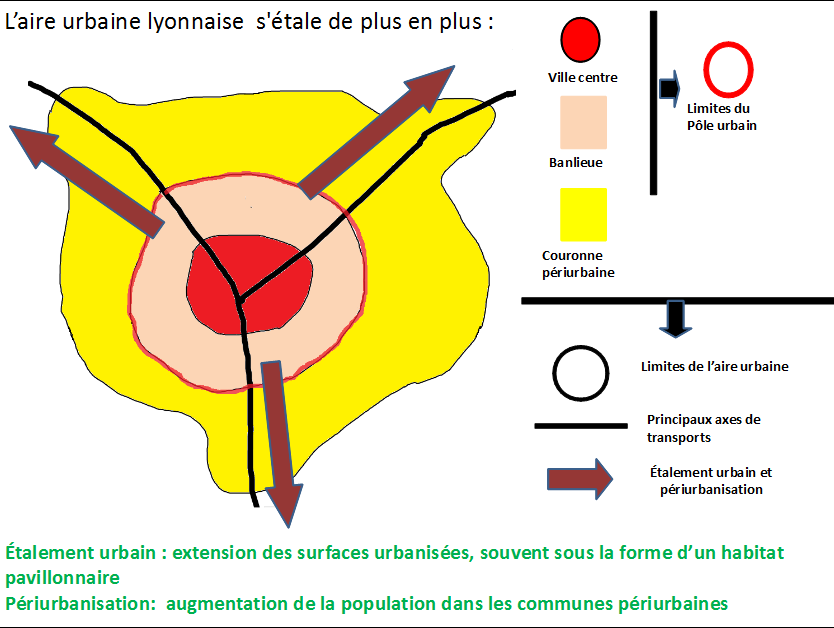 Jakarta en IndonésieDelhi en IndeL’étalement urbain :Une des conséquences de l’étalement urbain est que la ville grignote sur les terres agricoles nécessaires pour nourrir la population. On peut en distinguer d’autres :Les conséquences économiques : Il faut construire des infrastructures permettant de relier les quartiers éloignés au centre.Les conséquences écologiques : imperméabilisation de sols et aggravation des crues. 